Lincolnshire Ability Counts League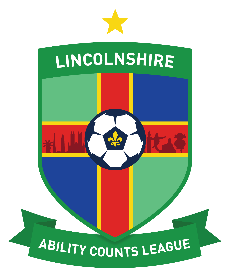 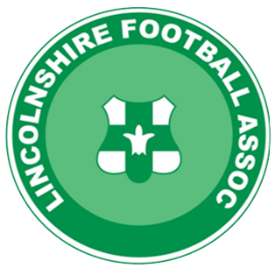 League Treasurer Role ProfileA member of the committee designated as the lead for managing and administering the finances of the league, responsible for overseeing and presenting budgets, accounts & financial statements to the league committee.Roles & ResponsibilitiesCreate annual income and expenditure sheetsCreate an overall balance sheet, including an annual balance sheet to be produced at the league AGMEnsure all payments and fines are paid on time and recordedMaintain general financial oversight throughout the seasonAttend league committee meetings as and when requested to do soRequired Skills & Attributes Be capable of handling figures and cashExperience of handling accounts / financesGood communication (verbal / written)Attention to detailIT skills / Technological competence (or a willingness to learn)To apply, please use the link here to express interest in the role.